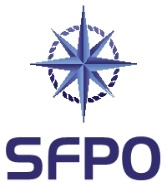 www.sfpo.se				Göteborg den 29 januari 2021				Vattenfall				anna.holst@ramboll.seYttrande i anledning av avgränsningssamråd enligt 6:29 MB avseende genomförande av geofysiska och geotekniska undersökningar samt undersökning av plats för dumpning av muddermassor för prövning av Stora Middelgrund Vindkraftpark Sveriges Fiskares PO (SFPO) företräder cirka 250 fiskefartyg som är verksamma inom det demersala fisket. Vi har medlemmar längs hela den svenska kusten - från Strömstad till Kalix. SFPO står för ett långsiktigt hållbart fiske och våra medlemmar är bland de bästa när det handlar om selektivitet, skonsamhet och kvalité. Vattenfall Stora Middelgrund Vind AB avser att undersöka havsbottnen i den ekonomiska zonen ut till och med Stora Middelgrund samt Sveriges sjöterritorium för planering av det interna kabelnätverket respektive exportkablarna från vindkraftsparken till det svenska fastlandet. Undersökningarna avser även en potentiell dumpningsplats för muddrade naturliga bottensediment som kan uppkomma vid vindkraftsetableringen. Tillstånd har tidigare meddelats för uppförande och drift av en vindkraftpark vid Stora Middelgrund och detta samråd avser undersökningar av havsbottnen. SFPO kan inte se annat än att förevarande undersökningar av området för vindkraftparken och exportkabelkorridoren kommer att medförande betydande miljöpåverkan och att det därför bör krävas ett separat Natura 2000-tillstånd för de planerade undersökningarna.  Principiellt anser vi att det minst sagt är märkligt att ett Natura 2000-område används för en vindkraftpark och energiproduktion. Natura 2000 skapades inom EU för att hejda utrotningen av djur och växter och för att hindra att deras livsmiljöer förstörs. Att på ett sådant område etablera en vindkraftpark stämmer helt enkelt inte. Att borra i ett Natura 2000-område hindrar i vart fall inte på något sätt att livsmiljöer förstörs – snarare motsatsen. Beskrivningen av gråsäl i det remitterade materialet behöver uppdateras. Det står i texten att beståndet som helhet minskade fram till 1980-talets mitt för att därefter nästan tredubblas. Det finns nu långt mycket mer gråsäl än tre gånger lägsta nivån i mitten av 1980-talet. Mot bakgrund av torsksituationen i Kattegatt kan enligt vår mening uttryckas att inga vindkraftparker bör etableras där över huvud taget. I och med att situationen är så allvarlig i denna del som den är borde alla åtgärder för att säkerställa Kattegattstorskens återkomst vidtas. Vad gäller ål vill anföras att kabeldragningen högst säkert kommer att försämra ålens möjligheter att ta sig till Sargasso-havet. Området söder om platsen för vindkraftparken är ett område av riksintresse för yrkesfisket. Att vindkraftparken delvis sträcker sig in i detta riksintresseområde är inte rätt (hörnet i NV) även om området inte är stort i sammanhanget. Anledningen till riksintresset är att det är ett viktigt fiskhabitat och ett område för rekrytering av fiskbestånden. Vi anser att Vattenfall bör placera parken så att den inte till någon del gör intrång i området av riksintresse för yrkesfisket. SFPO vill påtala att vi ser oroande tendenser i havet till följd av havsbaserad vindkraft, nu senast att Rügensillen ser ut att ändra vandringsmönster genom etableringar på deras lekområden och på deras vandringsleder. Med avseende på de muddermassor (ca 300 000 m3) som uppkommer vid grävningen för fundamenten vill Vattenfall dumpa dessa vid någon av de tre dumpningsplatser som finns utanför Halmstad. SFPO anser att någon sådan dumpning inte bör få ske, utan muddermassorna bör tas omhand och placeras iland. SFPO anser principiellt att någon dumpning till havs ej bör vara tillåten över huvud taget. SVERIGES FISKARES POPeter Ronelöv Olsson			Fredrik LindbergOrdförande				Ombudsman